SOUTH AFRICAN BISLEY UNION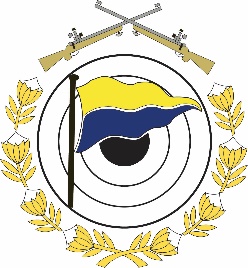 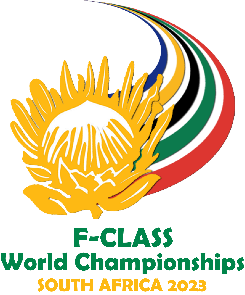 F-CLASS WORLD CHAMPIONSHIPS26 March – 1 April 2023TEAM ENTRY FORMOPEN TEAMS AND U/25 TEAMSCLOSING DATE: 31 MARCH 2022✉ PO Box 38774, Faerie Glen 0043 • ☎ +27 82 490 0193 • FAX: +27 86 444 1700 WEBSITE: www.2021fcwc.com  • E-mail: admin@sabisley.com TEAM / COUNTRY:TEAM CAPTAINTEAM CAPTAINSurname: First names:E-mail: 1.F-Class World Championships Team MatchesF-Class World Championships Team MatchesF-Class World Championships Team MatchesInsert Amount Below16-man TEAMS16-man TEAMSF-OpenF-OpenR 24 000F-TRF-TRR 24 000U/25 TEAMSU/25 TEAMSF-OpenF-OpenR 12 000F-TRF-TRR 12 000Payment of Entry feeAll entry fees must be paid by end of January 2023 or as per arrangement with the SABU officeAccount Name:SA BISLEY UNIONBank / Branch:First National Bank, HatfieldBranch Code:252145Account Number:51080032604 Reference:SABU number or Country and surnamePlease forward the deposit slip together with the entry form to the address on the entry form. Please forward the deposit slip together with the entry form to the address on the entry form. Overseas competitors may make use of the telegraphic swift:  Transfer code:  FIRNZAJJXXXOverseas competitors may make use of the telegraphic swift:  Transfer code:  FIRNZAJJXXX